Publicado en Alcudia el 13/03/2019 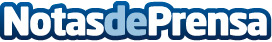 La Guerra de las Galaxias vuelve a Garden HotelsLa cadena hotelera Garden Hotels vuelve a apostar por la ficción un año más en uno de sus hoteles en Alcudia y celebrará su segundo especial de la Guerra de las Galaxias, Garden Wars, a finales de este mes con la ayuda de la Asociación de Amigos de la Ciencia Ficción para que todos los fans de la saga se diviertan durante un fin de semana lleno de actividades, sesiones de fotos, talleres en un hotel 4 estrellas ubicado en una de las zonas vacacionales de Mallorca por excelenciaDatos de contacto:Contenido SEO609958705Nota de prensa publicada en: https://www.notasdeprensa.es/la-guerra-de-las-galaxias-vuelve-a-garden Categorias: Viaje Baleares Entretenimiento Eventos Restauración http://www.notasdeprensa.es